ХАБАРЛАНДЫРУ!!!Қ.Жұбанов атындағы АӨУ-дің «Білім алушыларын қайта қабылдау және ауыстыру тәртібі туралы» ережесіне сәйкес шетелдік ЖОО-дан немесе Қазақстандық ЖОО-дан ҰБТ сертификаты болмаған жағдайда магистратура және бакалавриат (бірінші жоғары білім 4 жылдық) бойынша білім алушылар өту емтиханын сәтті тапсырғаннан кейін қабылданады. Шығармашылық мамандықтар бойынша өту емтиханы Қ.Жұбанов атындағы АӨУ-де бакалавриаттың білім беру бағдарламаларының топтары бойынша 3-қосымшаға сәйкес шығармашылық нысанында өтеді. Шығармашылық емтихандар келесідей бағаланады: 1-шығармашылық емтихан  - 45 балл, 2-шығармашылық емтихан - 45 балл. Барлығы - 90 балл. Педагогикалық мамандықтар үшін емтихан нәтижелері бойынша өту балы – кемінде 48 балл, педагогикалық емес мамандықтар үшін – кемінде 31 балл (оның ішінде әрбір пән бойынша кемінде 5 балл болуы тиіс).Шығармашылық емес мамандықтар бойынша өтетін емтихан ақылы негізде (бакалавриат және магистратура үшін 1 МРП – 3063 тг) өңірлік тестілеу орталығында өткізіледі. Төлемді 4-қосымшаға сәйкес Каспи қосымшасы арқылы төлеуге болады. Бакалавриат үшін тестілеу 1 - қосымшаға сәйкес жалпы білім беретін білім беру ұйымдарының екі бейіндік пәні бойынша, магистратура үшін тестілеу 2-қосымшаға сәйкес шетел тілі және бір бейіндік пән бойынша өткізілетін болады.Бакалавриат үшін тест тапсырмасы 70 сұрақтан тұрады (әр пән бойынша 35 сұрақ), ең жоғары балл – 90 балл, магистратура үшін шет тілі бойынша – 50 балл, оқуға дайындық тесті – 30 балл, 1 бейіндік пән бойынша – 30 балл, 2 бейіндік пән – 40 балл, ең жоғары балл - 150 балл. Педагогикалық мамандықтар үшін бакалавриаттың тестілеу нәтижелері бойынша өту балы – кемінде 48 балл, педагогикалық емес мамандықтар үшін – кемінде 31 балл (оның ішінде: әрбір пән бойынша кемінде 5 балл болуы тиіс); магистратура үшін 75 балл (оның ішінде: шет тілі бойынша кемінде 25 балл, бейіндік пән бойынша кемінде 7 балл болуы тиіс) құрайды.Білім алушыларды тестілеуге кіргізу кезінде қауіпсіздікті қамтамасыз ету үшін, сондай-ақ олардың ғимаратқа тыйым салынған заттарды (ұялы телефондар, гаджеттер, шпаргалкалар, оқу-әдістемелік әдебиеттер) алып кіруіне жол бермеу үшін металл іздегіштер қолданылады. Тестілеуге кіргізу барысында тыйым салынған заттар анықталған жағдайда кезекшілер ғимараттан шығару туралы Акт жасайды.Өту емтиханын тапсыру үшін:- 2022 жылдың 18–29 шілде аралығында Қ.Жұбанов атындағы АӨУ-нің студенттерге қызмет көрсету орталығына (СҚКО) келіп өту емтихандарын тапсыру үшін өтініш беру (өзімен бірге жеке куәлігі және көшірмесі болуы тиіс);- университет сайтында және әлеуметтік желілерде шығармашылық емтихандардың кестесі мен тестілеу күні жарияланады.   Өту емтиханын сәтті тапсырған жағдайда СҚКО-ға құжаттармен келіп 2022 жылдың 15-26 тамыз аралығында SMART ARSU мобильді қосымшасы арқылы қайта қабылдауға өтініш беру қажет. SMART ARSU мобильді қосымшасы арқылы қайта қабылдауға өтініш беру:«SMART ARSU» мобильді қосымшасын Play market / App store-дан жүктеу;«ҚОНАҚ» рөлінде тіркелу;«СҚКО Темірқазыққа» кіру;«ОҚУҒА ҚАЙТА ҚАБЫЛДАУ» таңдау;көрсетілген ұяшықтарды толтыру, қажетті құжаттарды тіркеу және ЖІБЕРУ;өтінішті негізгі мәзірдегі «МЕНІҢ ӨТІНІШТЕРІМ» батырмасынан бақылау;өтінішті қабылдамаған жағдайда себебін білу үшін ПІКІРДІ (комментарий) ашып қарау; бухгалтерлік есеп бөлімінің жауабы шыққаннан кейін, ПІКІРДЕ (комментарий) көрсетілген оқу ақысы мен пән айырмашылығының ақысын төлеп, 2 түбіртектің көшірмесін алып келіп келісімшартқа отыру.Оқуға қайта қабылдау үшін қажетті  құжаттар  тізімі:білім туралы құжаттың  түпнұсқасы (аттестат немесе диплом);академиялық анықтаманың түпнұсқасы;оқуға қабылдау, курстан курсқа ауысу, оқудан шығару туралы бұйрықтың көшірмесі;оқуға түсу емтихандары туралы хаттамадан көшірме;ЖОО-ның  лицензиясының  көшірмесі;ф-№ 075У   үлгідегі  медициналық  анықтама (Қ.Жұбанов атындағы АӨУ емханасы арқылы  куәландырылған);Құжат тігілетін мұқаба (скоросшиватель), конверт А5.Сұрақтар бойынша 87132562896 нөміріне хабарласыңыз.Қосымша 1Тестілеудің бейіндік пәндері көрсетілген білім беру бағдарламалары топтарының тізіміҚосымша 2Қосымша 3Шығармашылық дайындықты талап ететін ББТ тізімі Қосымша 4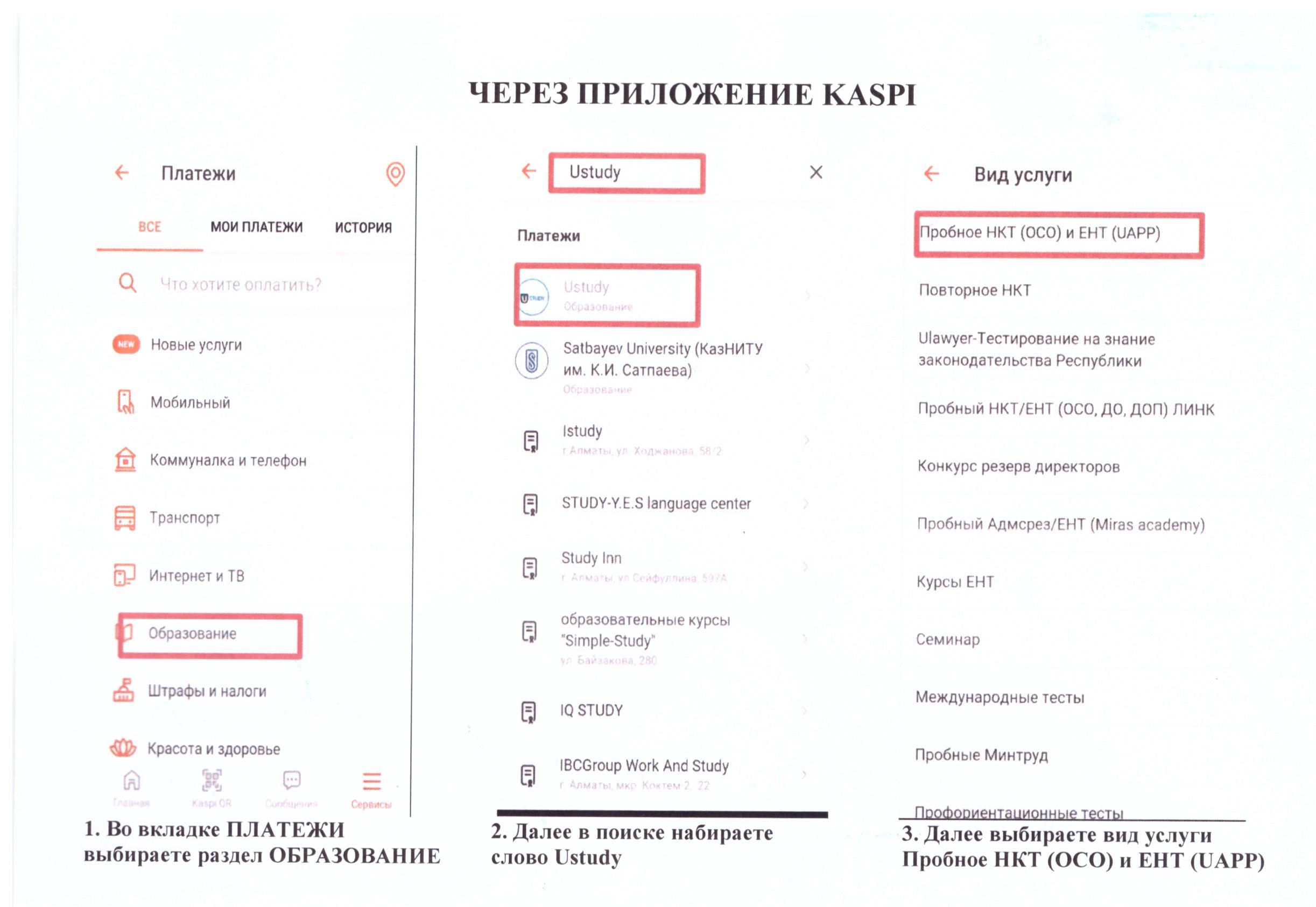 Дайындау бағытының атауы және нөміріБілім беру бағдарламалары тобыБейіндік пәндерБейіндік пәндерДайындау бағытының атауы және нөміріБілім беру бағдарламалары тобы1 бейіндік пән2 бейіндік пәнВ001Педагогика және психологияБиологияГеографияВ002Мектепке дейінгі оқыту және тәрбиелеуБиологияГеографияВ003Бастауышта оқыту педагогикасы мен әдістемесіБиологияГеографияВ005Дене шынықтыру мұғалімдерін даярлауШығармашылық емтиханШығармашылық емтиханВ006Музыка мұғалімдерін даярлауШығармашылық емтиханШығармашылық емтиханВ007Көркем еңбек және сызу мұғалімдерін даярлауШығармашылық емтиханШығармашылық емтиханВ009Математика мұғалімдерін даярлауМатематикаФизикаВ010Физика мұғалімдерін даярлауФизикаМатематикаВ011Информатика мұғалімдерін даярлауМатематикаФизикаВ012Химия мұғалімдерін даярлауХимияБиологияВ013Биология мұғалімдерін даярлауБиологияХимияВ014География мұғалімдерін даярлауГеографияДүниежүзі тарихыВ015Гуманитарлық пәндер мұғалімдерін даярлауДүниежүзі тарихыГеографияВ016Қазақ тілі мен әдебиеті мұғалімдерін даярлауҚазақ тіліҚазақ әдебиетіВ017Орыс тілі мен әдебиеті мұғалімдерін даярлауОрыс тіліОрыс әдебиетіВ018Шет тілі мұғалімдерін даярлауШетел тіліДүниежүзі тарихыВ019Әлеуметтік педагогика және өзін-өзі тану мамандарын даярлауБиологияГеографияВ020Арнайы педагогикаБиологияГеографияВ028ХореографияШығармашылық емтиханШығармашылық емтиханВ031Сән, дизайнШығармашылық емтиханШығармашылық емтиханВ034Тарих және археологияДүниежүзі тарихыГеографияВ036Аударма ісіШетел тіліДүниежүзі тарихыВ037ФилологияҚазақ/Орыс тіліҚазақ/Орыс әдебиетіВ041ПсихологияБиологияГеографияВ044Менеджмент және басқаруМатематикаГеографияВ045Аудит және салық салуМатематикаГеографияВ046Қаржы, экономика, банк және сақтандыру ісіМатематикаГеографияВ049ҚұқықДүниежүзі тарихыҚұқық негіздеріВ050Биологиялық және сабақтас ғылымдарБиологияХимияВ051Қоршаған ортаБиологияГеографияВ052Жер туралы ғылымМатематикаГеографияВ053ХимияХимияБиологияВ054ФизикаФизикаМатематикаВ055Математика және статистикаМатематикаФизикаВ057Ақпараттық технологияларМатематикаФизикаВ060Химиялық инженерия және процестерХимияФизикаВ062Электр техникасы және энергетикаМатематикаФизикаВ063Электр техникасы және автоматтандыруМатематикаФизикаВ065Автокөлік құралдарыМатематикаФизикаВ068Азық-түлік өнімдерінің өндірісіБиологияХимияВ069Материалдар өндірісі (шыны, қағаз, пластик, ағаш)МатематикаФизикаВ070Тоқыма: киім, аяқ киім және былғары бұйымдарыМатематикаФизикаВ071Тау-кен ісі және пайдалы қазбаларды өндіруМатематикаФизикаВ074Қала құрылысы, құрылыс жұмыстары және азаматтық құрылысМатематикаФизикаВ091ТуризмГеографияШетел тіліВ092ТынығуШығармашылық емтиханШығармашылық емтиханВ095Көлік қызметтеріМатематикаГеографияКешенді тестілеу пәндері көрсетілген білім беру бағдарламаларының тізіміКешенді тестілеу пәндері көрсетілген білім беру бағдарламаларының тізіміКешенді тестілеу пәндері көрсетілген білім беру бағдарламаларының тізіміКешенді тестілеу пәндері көрсетілген білім беру бағдарламаларының тізіміКешенді тестілеу пәндері көрсетілген білім беру бағдарламаларының тізіміКешенді тестілеу пәндері көрсетілген білім беру бағдарламаларының тізімі№Білім беру бағдарламасының атауыКешенді тестілеу пәндеріКешенді тестілеу пәндеріКешенді тестілеу пәндеріКешенді тестілеу пәндері№Білім беру бағдарламасының атауы1  пән2 пән3 пән4 пән17М01101-Психология және психологияАғылшын тіліОқуға дайындық тестіПедагогикаПсихология27М01103-Педагогикалық өлшемдерАғылшын тіліОқуға дайындық тестіПедагогикаПсихология37М01201-Мектепке дейінгі оқыту және тәрбиелеуАғылшын тіліОқуға дайындық тестіМектепке дейінгі педагогикаМектепке дейінгі жастағы балалардың тілін дамыту әдістемесі47M01301-Бастауыш оқытудың  педагогикасы мен әдістемесіАғылшын тіліОқуға дайындық тестіПедагогика (бастауыш мектеп үшін)Бастауыш сыныптарда математиканы оқыту әдістемесі57M01404-Дене шынықтыру және спортАғылшын тіліОқуға дайындық тестіПедагоги каДене шынықтыру теориясы мен әдістемесі67M01405-Визуалды өнер, көркем еңбек, графика және жобалауАғылшын тіліОқуға дайындық тестіПедагоги каКөркем еңбек, графика және жобалау әдістемесі77M01501-МатематикаАғылшын тіліОқуға дайындық тестіМатематикаМатематиканы оқыту әдістемесі87M01502-ФизикаАғылшын тіліОқуға дайындық тестіЖалпы физикаФизиканы оқыту әдістемесі97M01503-ИнформатикаАғылшын тіліОқуға дайындық тестіБағдарламалауИнформатиканы  оқыту әдістемесі107M01504-ХимияАғылшын тіліОқуға дайындық тестіХимия Химияны  оқыту әдістемесі117M01505-БиологияАғылшын тіліОқуға дайындық тестіБиологияБиологияны  оқыту әдістемесі127M01506-ГеографияАғылшын тіліОқуға дайындық тестіГеографияГеографияны  оқыту әдістемесі137M01601-ТарихАғылшын тіліОқуға дайындық тестіҚазақстан тарихыТарихты  оқыту әдістемесі147M01701-Қазақ тілі мен әдебиетіАғылшын тіліОқуға дайындық тестіПедагогикаҚазақ тілін  оқыту әдістемесі157M01704-Орыс тілін оқытпайтын мектептердегі орыс тілі мен әдебиетіАғылшын тіліОқуға дайындық тестіПедагогикаОрыс тілін  оқыту әдістемесі167M01706-Шетел тілі: екі шетел тіліАғылшын тіліОқуға дайындық тестіПедагогика (қазақ, орыс, ағылшын тілдері)Кәсіби бағытталған шет тілі (ағылшын, француз, неміс тілдері)177M01901-Арнайы педагогикаАғылшын тіліОқуға дайындық тестіАрнайы педагогикаИнклюзивті білім беру187M02201-ТарихАғылшын тіліОқуға дайындық тестіҚазақстанның ежелгі және ортағасырлы тарихыАрхеология негіздері197M02302-Аударма ісіАғылшын тіліОқуға дайындық тестіАударма теориясыКәсіби бағытталған шет тілі (ағылшын, француз, неміс тілдері)207M02303-Шетел филологияАғылшын тіліОқуға дайындық тестіТіл теориясының негіздеріКәсіби-бағытталған шет тілі (ағылшын, неміс, француз тілдері)217M02304-ФилологияАғылшын тіліОқуға дайындық тестіҚазіргі қазақ тіліҚазіргі қазақ әдебиеті227M03101-ПсихологияАғылшын тіліОқуға дайындық тестіЖалпы психологияДаму психологиясы237M04101-ЭкономикаАғылшын тіліОқуға дайындық тестіЭкономикалық теорияМакроэкономика247M04106-МаркетингАғылшын тіліОқуға дайындық тестіЭкономикалық теорияМакроэкономика257M04104-ФинансыАғылшын тіліОқуға дайындық тестіЭкономикалық теорияМакроэкономика267M04201-ҚұқықтануАғылшын тіліОқуға дайындық тестіМемлекет және құқық теориясыСитуациялық кейс  (Қазақстан Республикасының заңдарын және / немесе халықаралық құқықты қолдану негізінде нақты практикалық жағдайды кешенді құқықтық талдау)277M05101-БиологияАғылшын тіліОқуға дайындық тестіКлетка биологиясыБотаника287M05301-ФизикаАғылшын тіліОқуға дайындық тестіМеханикаМолекулалық физика297M05401-МатематикаАғылшын тіліОқуға дайындық тестіМатематикалық анализЖалпы химиялық технология307M06103-Есептеу техникасы және бағдарламалық қамтамасыз етуАғылшын тіліОқуға дайындық тестіАлгоритмдер және деректер құрылымыДеректер базасы317M06102-Ақпараттық жүйелерАғылшын тіліОқуға дайындық тестіАлгоритмдер және деректер құрылымыДеректер базасы327M07101-Көлік, көлік техникасы және технологияларыАғылшын тіліОқуға дайындық тестіМашина бөлшектеріКөлік техникасының энергетикалық қондырғылары337M07102-Органикалық заттардың химиялық технологиясыАғылшын тіліОқуға дайындық тестіБейорганикалық химияЖалпы химиялық технология347M07202-Мұнай газ ісіАғылшын тіліОқуға дайындық тестіМұнай және газ ұңғымаларын бұрғылауМұнай өңдірудің технологиясы мен техникасы357M07201-Тау кен ісіАғылшын тіліОқуға дайындық тестіТау-кен өндірісінің негіздеріТау-кен кәсіпорындарының құрылысы367M07203-МеталлургияАғылшын тіліОқуға дайындық тестіМеталлургиялық процесстердің теориясыЖалпы металлургияББТнөміріББТ атауы1-шығармашылық емтихан2-шығармашылық емтиханВ005Дене шынықтыру мұғалімдерін даярлауМамандандыру бойынша нормативтерЖалпы дене дайындығы бойынша нормативтерВ006Музыка мұғалімдерін даярлауОрындаушылық өнерЖалпы музыкалық қабілеттерін көрсету В007Көркем еңбек және сызу мұғалімдерін даярлауСурет (гипстен жасалған адамның бет маскасының суреті)Кескіндеме (натюрморт)В028ХореографияОрындаушылық шеберлікКоллоквиум. Балетмейстер өнері бойынша практикалық жұмысВ031Сән, дизайнРеферат немесе өнер жобасының тұсаукесеріСурет, кескіндемеКоллоквиум Композиция немесе сызуВ092ТыныуОрындаушылық шеберлікҰйымдастыру-қойылым жұмысының негіздері 